Vocabulary: Equivalent Algebraic Expressions 1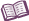 VocabularyAlgebraic expression – an expression that contains numbers, variables, and operators. Associative – when values connected by two identical operators give the same result, regardless of how they are grouped.Addition is associative because (a + b) + c and a + (b + c) are equivalent expressions.Commutative – when values connected by an operator give the same result, regardless of the order of the values. Multiplication is commutative because a • b and b • a are equivalent expressions.Equivalent expressions – expressions that are always equal, regardless of the values assigned to any variables. Opposite – a number times -1. Also called the “additive inverse.” The opposite of 7 is -7.The opposite of -2.5 is 2.5.Reciprocal – 1 divided by a number. Also called the “multiplicative inverse.”The reciprocal of 5 is .The reciprocal of  is .